  7АРАР		    	                                            ПОСТАНОВЛЕНИЕ  « 26 » февраль   2019 й.                              № 15                    « 26 » февраля  2019 г.Об условиях приватизации и проведении торгов в отношении здания свинарника и земельного участкаВ соответствии с прогнозным планом (программой) приватизации имущества сельского поселения Денискинский сельсовет муниципального района Федоровский район Республики Башкортостан на 2018-2021 годы, утвержденным решением Совета сельского поселения Денискинский сельсовет муниципального района Федоровский район Республики Башкортостан от 15.08.2018 года № 25/141, руководствуясь Федеральным законом от 21.12.2001 г. № 178-ФЗ «О приватизации государственного и муниципального имущества», Положением об организации продажи государственного или муниципального имущества на аукционе, утвержденным постановлением Правительства РФ от 12.08.2002г. № 585 ПОСТАНОВЛЯЕТ:1. Организовать торги, согласно прогнозного плана, в форме аукциона по продаже нежилого здания свинарника, 1969 года постройки площадью 1313,9 кв.м., кадастровый номер 02:49:070501:43, расположенного по адресу: Республика Башкортостан, Федоровский район, с.Кирюшкино и  земельного участка с кадастровым номером 02:49:070501:45 общей площадью 3141  кв. м.2. Определить организатором торгов – Комитет по управлению собственностью Министерства земельных и имущественных отношений Республики Башкортостан по Федоровскому району.3. Установить:	- начальная цена продажи здания и земельного участка согласно Отчету об определении рыночной стоимости нежилого здания свинарника и земельного участка от 04.10.2018г. №18ТВ/00011/ составляет 150 000 (Сто пятьдесят тысяч) рублей 00 копеек, в том числе земельный участок с кадастровым номером 02:49:0070501:445 общей площадью 3141 кв. м. 10 000 (Десять тысяч) рублей 00 копеек, здание свинарника – 140 000 (Сто сорок тысяч) рублей 00 копеек.- форма и сроки платежа – в безналичной форме единовременно в течение 10 рабочих дней с момента заключения договора купли-продажи в валюте Российской Федерации (рублях);- место, дата начала и окончания приема заявок – с 04.03.2019 г. по 01.04.2019 г. с 09.00 до 17.00 (время местное, ежедневно, кроме выходных и праздничных дней) по адресу: Республика Башкортостан, Федоровский район, с. Федоровка, ул. Ленина, д. 48, каб. №25;- место проведения аукциона и подведения итогов – 09.04.2019 г. в 11.00 (время местное) по адресу: Республика Башкортостан, Федоровский район, с. Федоровка, ул. Ленина, д. 48, каб. 26;- претендент вносит задаток для участия в аукционе в размере 20 % от начальной цены приватизируемого имущества, что составляет 30 000 (Тридцать тысяч) рублей 00 копеек. Задаток должен поступить на счет Комитета по управлению собственностью Министерства земельных и имущественных отношений Республики Башкортостан по Федоровскому району не позднее 15.02.2019 года;- шаг аукциона – 5% от начальной цены приватизируемого имущества, что составляет 7 500 (Семь тысяч пятьсот) рублей 00 копеек.4. Организатору торгов - Комитету по управлению собственностью Министерства земельных и имущественных отношений Республики Башкортостан по Федоровскому району: - обеспечить размещение информационного сообщения о проведении торгов на официальных сайтах в сети «Интернет»: www.torgi.gov.ru - организовать прием заявок на участие в аукционе и прилагаемых к ним документов по составленной ими описи;- обеспечить проверку правильности оформления представленных претендентами документов и определение их соответствия действующему законодательству;- вести учет заявок по мере их поступления в журнале заявок;- обеспечить принятие решения о признании претендентов участниками аукциона или об отказе в допуске к участию в аукционе и уведомление претендентов о принятом решении;- производить расчеты с претендентами, участниками и победителем аукциона;- обеспечить определение победителя аукциона, оформление протокол об итогах аукциона, подготовку и размещение информационного сообщения об итогах аукциона в сети «Интернет»: www.torgi.gov.ru;  - по результатам аукциона заключить договор купли-продажи имущества; 5. Обеспечить  размещение информационного сообщения о проведении торгов на официальном сайте в сети «Интернет»: deniskinsky.sp-fedorovka.ru, а также опубликование в районной газете «Ашкадарские зори»;6 По результатам аукциона заключить договор купли-продажи муниципального имущества.7. Обеспечить передачу имущества покупателю (победителю аукциона) и совершить необходимые действия, связанные с переходом права собственности на него.8. Назначить аукционистом управляющего делами Администрации сельского поселения Денискинский  сельсовет муниципального района Федоровский район Республики Башкортостан Егорову Антонину Петровну.9. Контроль за выполнением настоящего постановления оставляю за собой.Глава сельского поселения 						Р.С.ГаффаровБАШ?ОРТОСТАН РЕСПУБЛИКА№Ы ФЕДОРОВКА РАЙОНЫМУНИЦИПАЛЬ РАЙОНХА?ИМИӘТЕ ДИНЕС АУЫЛ СОВЕТЫАУЫЛ БИЛ»М»№Е ХА?ИМИӘТЕ 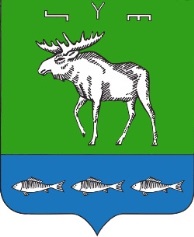 АДМИНИСТРАЦИЯ СЕЛЬСКОГО ПОСЕЛЕНИЯ ДЕНИСКИНСКИЙ СЕЛЬСОВЕТМУНИЦИПАЛЬНОГО РАЙОНАФЕДОРОВСКИЙ РАЙОН РЕСПУБЛИКИ БАШКОРТОСТАН